                                                                                                                               Проект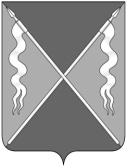 Р Е Ш Е Н И ЕСОВЕТА ЛЕНИНГРАДСКОГО СЕЛЬСКОГО ПОСЕЛЕНИЯЛЕНИНГРАДСКОГО РАЙОНАот ________________                                                                                       № ____станица ЛенинградскаяОб утверждении отчета об исполнении бюджета Ленинградского сельского поселения Ленинградского района за 2022 годВ соответствии со статьей 9 Бюджетного кодекса Российской Федерации, статьей 6 решения Совета Ленинградского сельского поселения Ленинградского района от 10 февраля 2012 года № 3 «Об утверждении Положения о бюджетном процессе в Ленинградском сельском поселении Ленинградского района», руководствуясь Уставом Ленинградского сельского поселения Ленинградского района, Совет  Ленинградского сельского поселения Ленинградского района р е ш и л:1. Утвердить отчет об исполнении бюджета Ленинградского сельского поселения Ленинградского района за 2022 год по доходам в сумме 281480,1 тысяч рублей, по расходам в сумме 282151,4 тысяч рублей с расходов над доходами (дефицит бюджета поселения) в сумме 671,3 тысяч рублей и со следующими показателями:1) доходы бюджета поселения по кодам классификации доходов бюджетов за 2022 год (приложение 1);2) ведомственная структура расходов бюджета поселения за 2022 год (приложение 2);3) расходы бюджета поселения по разделам, подразделам классификации расходов бюджетов за 2022 (приложение 3);4) источники финансирования дефицита бюджета поселения по кодам классификации источников финансирования дефицитов бюджетов за 2022 год (приложение 4). 2.. Отделу по организационно-правовой и кадровой политике администрации Ленинградского сельского поселения Ленинградского района (Кузнецов С.Б. обеспечить официальное опубликование настоящего решения на официальном интернет-портале Администрации Ленинградского сельского поселения Ленинградского района (www.adminlenposel.ru).3. Контроль за выполнением настоящего решения возложить на комиссию Совета Ленинградского сельского поселения по вопросам экономики,  бюджета,  налогам и имущественных  отношений  (Красуля Н.Е.).4. Настоящее решение вступает в силу со дня его официального опубликования.Глава Ленинградского сельского поселенияЛенинградского района                                                            И.С. СкоробогаченкоПредседатель СоветаЛенинградского сельского поселенияЛенинградского района                                                                  А.А. Калашников